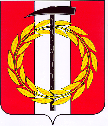 Собрание депутатов Копейского городского округаЧелябинской областиРЕШЕНИЕ      20.12.2023         990от _______________№_____Об утверждении РегламентаСобрания депутатовКопейского городского округаНа основании Федерального закона от 6 октября 2003 года № 131-ФЗ «Об общих принципах организации местного самоуправления в Российской Федерации», Устава муниципального образования «Копейский городской округ»,Собрание депутатов Копейского городского округа Челябинской области РЕШАЕТ:1. Утвердить Регламент Собрания депутатов Копейского городского округа.2. Настоящее решение вступает в силу с 01.01.2024.3. Контроль исполнения настоящего решения возложить на постоянную комиссию по организационным, правовым и общественно-политическим вопросам Собрания депутатов Копейского городского округа.Председатель Собрания депутатов Копейского городского округа                                                               Е.К. ГискеУтвержденрешением Собрания депутатовКопейского городского округаот 20.12.2023 № 990РЕГЛАМЕНТСобрания депутатов Копейского городского округаНастоящий Регламент Собрания депутатов Копейского городского округа (далее – Регламент) в соответствии с Конституцией Российской Федерации, Федеральным законом от 06.10.2003 № 131-ФЗ «Об общих принципах организации местного самоуправления в Российской Федерации», иными федеральными законами, законами Челябинской области, Уставом муниципального образования «Копейский городской округ» устанавливает порядок организации работы и проведения заседаний Собрания депутатов Копейского городского округа и созданных им постоянных комиссий, иных рабочих органов, осуществления контрольной деятельности Собрания депутатов Копейского городского округа.Раздел I.Общие положенияСтатья 1. Основные условия и принципы организации и осуществления деятельности Собрания депутатов1. Деятельность Собрания депутатов Копейского городского округа (далее – Собрание депутатов) осуществляется в соответствии с Конституцией Российской Федерации, законодательством Российской Федерации и Челябинской области, Уставом муниципального образования «Копейский городской округ» (далее – Устав Копейского городского округа) и настоящим Регламентом.2. Деятельность Собрания депутатов основывается на принципах законности, гласности, коллегиальности, учета общественного мнения, сочетания местных и государственных интересов, правовой и организационной самостоятельности представительного органа в пределах полномочий, определенных действующим законодательством, подотчетности и ответственности депутатов Собрания депутатов (далее – депутат), его органов и должностных лиц.3. Собрание депутатов обладает правами юридического лица.4. Работа Собрания депутатов осуществляется в следующих формах:1) заседания Собрания депутатов;2) заседания постоянных, временных комиссий и иных рабочих органов Собрания депутатов;3) публичные слушания, проводимые по инициативе Собрания депутатов.5. Заседание Собрания депутатов правомочно, если в нем участвует не менее двух третей от числа избранных депутатов.6. Решением представительного органа является волеизъявление депутатов, выраженное в порядке, установленном настоящим Регламентом.7. Заседания Собрания депутатов могут быть очередными и внеочередными.8. Заседания Собрания депутатов проходят открыто. Собрание депутатов в соответствии с настоящим Регламентом может принять решение о проведении закрытого заседания или закрытого рассмотрения отдельных вопросов повестки дня заседания представительного органа. Особенности проведения закрытого заседания установлены статьей 23 настоящего Регламента.9. На заседаниях Собрание депутатов принимает следующие муниципальные правовые акты, входящие в систему муниципальных правовых актов Копейского городского округа:1) Устав Копейского городского округа;2) решения Собрания депутатов по вопросам, отнесенным к компетенции представительного органа федеральными законами, законами Челябинской области, Уставом Копейского городского округа, устанавливающие правила, обязательные для исполнения на территории Копейского городского округа;3) решения Собрания депутатов по вопросам организации деятельности представительного органа.Статья 2. Регламент Собрания депутатов1. Настоящий Регламент определяет процедуру подготовки, внесения и рассмотрения вопросов на заседаниях Собрания депутатов, порядок образования и избрания его органов, заслушивания отчетов об их работе, процедуру голосования и другие вопросы организации деятельности Собрания депутатов и его рабочих органов.2. Настоящий Регламент обязателен для соблюдения всеми депутатами Собрания депутатов, иными лицами, присутствующими на заседаниях представительного органа, постоянных комиссий и иных рабочих органов Собрания депутатов, должностными лицами Собрания депутатов.3. Существенное нарушение настоящего Регламента, установленное в соответствии с пунктом 9 статьи 23 настоящего Регламента, при принятии решения Собранием депутатов является основанием для признания такого решения недействительным или для его отмены в установленном порядке.Статья 3. Структура Собрания депутатовСобрание депутатов состоит из 25 депутатов, избранных в соответствии с действующим законодательством и Уставом Копейского городского округаРабочими органами Собрания депутатов являются:1) председатель Собрания депутатов;2) заместитель председателя Собрания депутатов;3) Совет председателей Собрания депутатов;4) постоянные и временные комиссии Собрания депутатов, формируемые в порядке, предусмотренном Уставом Копейского городского округа и настоящим Регламентом;5) объединения депутатов в Собрании депутатов;6) аппарат Собрания депутатов.Раздел IIПорядок организации и проведения заседаний Собрания депутатовСтатья 4. Планирование работы Собрания депутатов1. Заседания Собрания депутатов проводятся в соответствии с перспективным и квартальными планами работы Собрания депутатов, формируемыми аппаратом Собрания депутатов с учетом решений представительного органа.2. В плане работы представительного органа определяются сроки проведения заседаний Собрания депутатов, примерные наименования проектов решений представительного органа и вопросов, выносимых на рассмотрение Собрания депутатов, указываются ответственные за их подготовку.В план работы представительного органа подлежат включению также заседания постоянных комиссий Собрания депутатов в планируемый период и организационные мероприятия.3. Предложения направляются в аппарат Собрания депутатов не позднее, чем за 30 дней до планируемого периода по разделам:1) перечень вопросов для рассмотрения на заседаниях Собрания депутатов;2) перечень вопросов для рассмотрения на заседаниях постоянных комиссий;3) перечень контролируемых вопросов;4) перечень основных организационных мероприятий по реализации функций Собрания депутатов;5) перечень городских мероприятий по реализации функций Собрания депутатов.4. Предложения в план работы Собрания депутатов вносятся постоянными комиссиями, иными рабочими органами Собрания депутатов, депутатами представительного органа.5. Подготовленные в соответствии с пунктами 1 – 4 настоящей статьи планы работы Собрания депутатов вносятся председателем Собрания депутатов на рассмотрение представительного органа и утверждаются решениями Собрания депутатов.Статья 5. Порядок созыва и время проведения заседанийСобрания депутатов1. Основными организационно-правовыми формами работы Собрания депутатов являются заседания Собрания депутатов и постоянных комиссий.2. Очередные заседания Собрания депутатов проводятся в последнюю среду каждого месяца, кроме праздничных дней и перерыва в летний период с 1 по 31 июля, с перерывами в заседании через полтора часа работы продолжительностью 10 минут.3. Заседания Собрания депутатов проводятся в зале заседаний администрации Копейского городского округа, если представительным органом не принято решение о проведении выездного заседания.4. Собрание депутатов вправе принять решение об ином времени проведения заседания или о продлении времени заседания представительного органа, в том числе и в иной день.Уведомление о переносе заседания направляется всем депутатам любым доступным способом в течение суток со дня принятия решения. 5. Заседание Собрания депутатов правомочно, если на нем присутствует не менее 2/3 от избранного числа депутатов.При отсутствии кворума Собрание депутатов вправе рассмотреть вносимые вопросы без принятия решения, если с этим согласно большинство от числа присутствующих на заседании депутатов. В этом случае решения по рассматриваемым вопросам могут быть приняты на следующем заседании Собрания депутатов без обсуждения.6. Примерные сроки проведения заседаний и основные вопросы, вносимые на рассмотрение Собрания депутатов, устанавливаются в перспективном плане его работы.7. Собрание депутатов может проводить внеочередные заседания. Внеочередные заседания созываются по инициативе лиц, предусмотренных Уставом Копейского городского округа.Внеочередные заседания могут проводиться в режиме видео-конференц-связи. Принятие решений в таком случае осуществляется открытым голосованием посредством визуального поочередного подсчета голосов.8. Инициатор созыва внеочередного заседания Собрания депутатов направляет председателю Собрания депутатов инициативу в письменном виде с перечнем предлагаемых к рассмотрению вопросов, а также проектов решений по этим вопросам и способу проведения внеочередного заседания.9. Председатель Собрания депутатов обязан созвать внеочередное заседание представительного органа не позднее чем через пять дней после получения инициативы о его проведении.10. Решение председателя Собрания депутатов о проведении внеочередного заседания Собрания депутатов доводится аппаратом Собрания депутатов до сведения всех депутатов вместе с проектом повестки дня заседания Собрания депутатов и проектами решений не позднее чем за 2 дня до внеочередного заседания Собрания депутатов. В исключительных случаях указанный срок по решению председателя Собрания депутатов может быть сокращен.11. В чрезвычайных ситуациях чрезвычайное заседание представительного органа организуется председателем Собрания депутатов и проводится незамедлительно после получения сведений о возникновении таких ситуаций. Правомочность такого заседания Собрания депутатов устанавливается в соответствии с пунктом 5 статьи 1 настоящего Регламента, если иное не предусмотрено действующим законодательством.12. Информация о дате проведения, вопросах повестки дня очередного заседания Собрания депутатов, публикуется в газете «Копейский рабочий» и на официальном сайте Собрания депутатов в сети Интернет не позднее, чем за пять дней до проведения заседания Собрания депутатов.Опубликование указанной информации обеспечивается аппаратом Собрания депутатов.Статья 6. Организационно-техническое обеспечение заседаний Собрания депутатов1. Сотрудники аппарата Собрания депутатов осуществляют организационно-техническое обеспечение заседаний представительного органа:1) обеспечивают депутатов проектами правовых актов Собрания депутатов с приложениями по вопросам повестки дня заседания Собрания депутатов и другой необходимой информации;2) приглашают лиц, чье присутствие необходимо при обсуждении проекта правового акта;3) оказывают председательствующему помощь в проведении заседания;4) оформляют принятые Собранием депутатов правовые акты и готовят их к официальному опубликованию и размещению на официальном сайте Собрания депутатов.Статья 7. Участники заседаний Собрания депутатов1. Депутаты обязаны лично присутствовать на всех заседаниях Собрания депутатов.Депутат может отсутствовать на заседании Собрания депутатов по уважительным причинам (состояние здоровья, командировка, отпуск, иные уважительные причины).В случае невозможности прибыть на заседание депутат заблаговременно сообщает об этом председателю Собрания депутатов с указанием причины отсутствия на заседании Собрания депутатов. 2. Перед началом заседания аппарат Собрания депутатов проводит поименную регистрацию депутатов.3. В заседаниях Собрания депутатов могут участвовать с правом совещательного голоса депутаты Государственной Думы Российской Федерации и Законодательного Собрания Челябинской области, Глава Копейского городского округа, прокурор г. Копейска или его представитель.4. По предварительному заявлению, которое подается на имя председателя Собрания депутатов, не позднее чем за 3 дня до заседания Собрания депутатов, на открытых заседаниях Собрания депутатов вправе присутствовать иные приглашенные лица. На открытых заседаниях Собрания депутатов вправе присутствовать средства массовой информации, прошедшие аккредитацию в порядке, установленном Правилами аккредитации журналистов при Собрании депутатов.На закрытых заседаниях Собрания депутатов вправе присутствовать Глава городского округа и прокурор г. Копейска или его представитель.5. Вопрос о количестве и персональном составе приглашенных на заседание Собрания депутатов решается председателем Собрания депутатов с учетом предложений постоянных комиссий и депутатов.6. Депутаты, лица, указанные в пунктах 3 и 4 настоящей статьи, а также иные лица, допущенные в зал заседаний представительного органа, занимают специально отведенные им места.7. Контроль за допуском в зал заседаний и соблюдением расположения в зале участников заседания, предусмотренного настоящим Регламентом, осуществляет аппарат Собрания депутатов.8. Депутаты, иные участники заседания Собрания депутатов не вправе нарушать правила депутатской этики, употреблять в своей речи грубые, оскорбительные выражения, наносящие ущерб чести и достоинству других лиц, допускать необоснованные обвинения в чей-либо адрес, использовать заведомо ложную информацию, призывать к незаконным действиям.В случае нарушения указанных требований председатель Собрания депутатов предупреждает выступающего, а в случае повторного нарушения – прерывает выступающего, а также может:объявить участнику заседания Собрания депутатов замечание за неэтичное поведение, нарушение настоящего Регламента;лишить депутата права на выступление в течение всего заседания;удалить из зала заседаний иное лицо, участвующее в заседании Собрания депутатов.Статья 8. Права и обязанности депутата Собрания депутатовпри подготовке и проведении заседания Собрания депутатов,его постоянных комиссий и иных рабочих органов1. Депутат при подготовке и проведении заседания Собрания депутатов, его постоянных комиссий и иных рабочих органов вправе:1) избирать и быть избранным в постоянные комиссии и иные рабочие органы Собрания депутатов;2) высказывать мнение по персональному составу создаваемых Собранием депутатов рабочих органов и кандидатурам должностных лиц местного самоуправления, избираемых Собранием депутатов;3) предлагать вопросы для рассмотрения Собранием депутатов;4) вносить предложения о необходимости проведения проверок исполнения принятых Собранием депутатов решений;5) запрашивать и получать от соответствующих органов и организаций, должностных лиц и граждан документы и материалы, необходимые для осуществления полномочий депутата;6) вносить предложения о необходимости разработки нового или изменении действующего решения, вносить проекты соответствующих решений;7) участвовать в прениях, задавать вопросы докладчикам и содокладчикам, а также председателю Собрания депутатов, получать ответы на них;8) вносить поправки к проектам решений, принимаемых Собранием депутатов;9) оглашать на заседаниях Собрания депутатов обращения граждан;10) знакомиться с протоколами заседаний Собрания депутатов;11) пользоваться другими правами, установленными Уставом Копейского городского округа и настоящим Регламентом.2. Депутат при подготовке и проведении заседания Собрания депутатов, его постоянных комиссий и иных рабочих органов обязан:1) лично присутствовать на заседаниях Собрания депутатов, постоянных комиссий и иных рабочих органов, членом которых он является;2) соблюдать положения настоящего Регламента;3) выполнять решения Собрания депутатов;4) выполнять распоряжения и поручения председателя Собрания депутатов по вопросам организации деятельности Собрания депутатов, его постоянных комиссий и иных рабочих органов;5) осуществлять иные обязанности, предусмотренные Уставом Копейского городского округа и настоящим Регламентом.3. Отсутствие депутата на заседаниях Собрания депутатов или постоянных комиссиях без уважительных причин систематически (более трех раз подряд) в течение календарного года влечет за собой следующие меры воздействия:1) вынесение публичного порицания в адрес депутата на заседании Собрания депутатов;2) доведение через средства массовой информации до избирателей соответствующего избирательного округа сведений об отсутствии депутата на заседаниях Собрания депутатов или его комиссий по решению Собрания депутатов.Неявка без уважительных причин на заседания Собрания депутатов и (или) постоянных комиссий влечет за собой рассмотрение причины неявки на заседании постоянной комиссии по организационным, правовым и общественно-политическим вопросам Собрания депутатов.Решение о привлечении депутата к ответственности принимается на заседании Собрания депутатов.4. Депутат имеет право присутствовать с правом совещательного голоса на заседании комиссии, рабочей группы, членом которых он не является.5. Депутат может входить в состав профильной комиссии администрации городского округа по решению Собрания депутатов.Статья 9. Порядок формирования и утверждения повестки дня заседания Собрания депутатов1. Проект повестки дня заседания Собрания депутатов (далее – проект повестки дня заседания) формируется аппаратом Собрания депутатов на основе плана работы Собрания депутатов, не позднее чем за 7 дней до дня заседания.2. В проект повестки дня заседания включаются только проекты решений Собрания депутатов, которые подготовлены и представлены с соблюдением требований настоящего Регламента.3. В проект повестки дня заседания могут быть дополнительно, с соблюдением требованием настоящего пункта, внесены подготовленные в соответствии с настоящим Регламентом проекты решений Собрания депутатов.Председатель Собрания депутатов может дополнительно внести в проект повестки дня заседания два проекта решения Собрания депутатов.Депутатское объединение, зарегистрированное в установленном настоящим Регламентом порядке, вправе дополнительно внести в проект     повестки дня заседания один проект решения Собрания депутатов.4. Аппарат Собрания депутатов обобщает перечень вопросов, представленных для рассмотрения на очередное заседание Собрания депутатов и его постоянных комиссий, формирует проект повестки дня заседания и направляет его для согласования и утверждения Советом председателей Собрания депутатов.5. Согласованный Советом председателей Собрания депутатов проект повестки дня заседания направляется в администрацию городского округа для подготовки плановых вопросов.6. Плановые вопросы к заседанию готовятся лицами, на которых, в соответствии с утвержденным планом работы Собрания депутатов, возложена ответственность за их подготовку.Внеплановые вопросы готовятся инициаторами их внесения.7. Подготовленные проекты правовых актов, нормативных правовых актов, целевых программ и решений по налогам и сборам предоставляются в аппарат Собрания депутатов не позднее, чем за 10 дней до начала работы постоянных комиссий.Информации, справочные материалы предоставляются в аппарат Собрания депутатов не позднее чем за 7 дней до начала работы постоянных комиссий.В случае несвоевременного предоставления материалов вопрос с повестки дня снимается председателем Собрания депутатов.Для включения наиболее важных вопросов в проект повестки дня заседания, поступивших после указанного срока, необходимо согласование председателя Собрания депутатов и председателя профильной комиссии. Проекты правовых актов с приложениями должны быть представлены в Собрание депутатов также и в электронном виде.8. Проект повестки дня заседания, проекты муниципальных правовых актов, включенные в проект повестки дня заседания, и прилагаемые к ним решения и заключения, копируются и рассылаются аппаратом Собрания депутатов всем депутатам представительного органа, Главе городского округа, прокурору города не позднее чем за пять дней до дня заседания Собрания депутатов.Проекты муниципальных нормативных правовых актов, включенные в проект повестки дня заседания по инициативе представительного органа, направляются Главе городского округа не позднее чем за 10 дней до дня заседания Собрания депутатов. 9. В начале каждого заседания Собрания депутатов обсуждаются и утверждаются предлагаемые проект повестки дня заседания и проект регламента работы заседания Собрания депутатов.10. Председатель Собрания депутатов, комиссия или группа депутатов (численностью не менее 1/3 от числа депутатов, присутствующих на заседании) до проведения голосования по вопросу утверждения повестки дня могут вносить предложения по включению в повестку дня дополнительных вопросов, за исключением нормативных правовых актов, программ и налогов. При этом присутствующие на заседании депутаты должны быть обеспечены необходимыми материалами для рассмотрения дополнительного вопроса.11. Вопрос об объявлении Благодарности, иного вида поощрения может быть внесен в повестку дня заседания председателем Собрания депутатов или его заместителем в начале заседания Собрания депутатов.12. Сформированная повестка дня заседания утверждается большинством голосов, от числа принявших участие в голосовании при условии, что в голосовании участвовало более половины от установленной численности депутатов Собрания депутатов.После утверждения повестки дня заседания, аналогичным образом утверждается регламент работы заседания Собрания депутатов.13. Вопросы, исключенные голосованием депутатов из проекта повестки дня заседания, без определения сроков их рассмотрения, не включаются в формируемый на следующее заседание Собрания депутатов проект повестки дня заседания.Последующее внесение указанных вопросов в проект повестки дня заседания может проводиться с соблюдением всех требований настоящего Регламента, но не ранее, чем через месяц со дня исключения вопросов из проекта повестки дня заседания.Статья 10. Порядок внесения проектов правовых актов на рассмотрение Собрания депутатов1. Проекты нормативных правовых актов, представляемые на утверждение Собранию депутатов, проходят антикоррупционную экспертизу, которая проводится в соответствии с решением Собрания депутатов от 28.04.2010 № 32-МО «О Порядке проведения антикоррупционной экспертизы нормативных правовых актов органов местного самоуправления».2. К проекту правового акта должна прилагаться сравнительная таблица действующей и предлагаемой редакций решения Собрания депутатов или отдельных норм решения (в случае внесения проекта решения Собрания депутатов о внесении изменений в ранее принятое решение) и пояснительная записка.Статья 11. Рассмотрение проекта правового акта до заседанияСобрания депутатов1. Предварительное рассмотрение проекта муниципального правового акта (далее – проекта) производится на заседании соответствующей постоянной комиссии.2. В проектах решений должны быть предусмотрены конкретные исполнители, сроки исполнения, порядок контроля и ответственные лица за его осуществление.3. В случае существенных разногласий по проекту решения председатель Собрания депутатов своим распоряжением может образовывать согласительную комиссию для доработки представленного проекта.4. Порядок рассмотрения проекта состоит из следующих этапов:1) доклад инициатора внесения проекта либо его представителя;2) вопросы докладчику и ответы на них;3) прения по обсуждаемому вопросу;4) голосование по проекту.5. Результатом рассмотрения проекта на заседании постоянной комиссии является принятие правового акта.6. Председатель Собрания депутатов вправе предложить провести предварительное обсуждение проекта нескольким постоянным комиссиям, в том числе и на совместном заседании.7. До рассмотрения проекта на заседании Собрания депутатов может быть проведено его предварительное обсуждение в форме публичных слушаний в соответствии с законодательством и Положением о публичных слушаниях на территории Копейского городского округа. 8. Внесенные проекты, затрагивающие права, свободы и обязанности человека и гражданина, до рассмотрения на комиссии, размещаются на информационном сайте администрации городского округа в сети «Интернет».9. После рассмотрения проекта постоянная комиссия принимает решение:1) рекомендовать проект для рассмотрения на заседании Собрания депутатов в представленной редакции;2) рекомендовать проект для рассмотрения с учетом поступивших замечаний и предложений, высказанных на заседании комиссии;3) рекомендовать направить проект на доработку разработчику;4) рекомендовать отклонить проект.10. Инициатор, внесший проект, вправе по результатам предварительного обсуждения, внести в него изменения до рассмотрения на заседании Собрания депутатов.Статья 12. Ведение заседаний Собрания депутатов.Права и обязанности председателя Собрания депутатов.1. Председательствует на заседании Собрания депутатов председатель Собрания депутатов, а в случае его отсутствия его заместитель.2. Председатель Собрания депутатов (председательствующий):1) представляет Собрание депутатов в отношениях с органами местного самоуправления других муниципальных образований, органами государственной власти, гражданами и организациями, без доверенности действует от имени муниципального образования;2) открывает и закрывает заседание Собрания депутатов в установленное Регламентом время;3) ставит на обсуждение вопросы утвержденной повестки дня заседания Собрания депутатов;4) предоставляет слово для докладов, содокладов и выступлений;5) после предупреждения, вправе прерывать выступление или лишить выступающего слова, если тот вышел за рамки установленного времени, нарушил настоящий Регламент, выступает не по повестке дня или использует оскорбительные выражения;6) вправе задавать вопросы выступающему по окончании его выступления для уточнения формулировки внесенного им предложения;7) организует прения;8) вправе в случаях и в порядке, установленных настоящим Регламентом, призвать выступающего высказываться по существу обсуждаемого вопроса;9) ставит на голосование проекты муниципальных правовых актов, поступившие предложения;10) объявляет результаты голосования;11) оглашает все запросы, справки, заявления, предложения и вопросы, поступившие в письменном виде;12) после окончания прений обобщает и оглашает предложения, поступившие по обсуждаемому вопросу;13) поддерживает порядок в зале заседаний;14) подписывает протокол заседания Собрания депутатов;15) подписывает решения, принятые на заседании Собрания депутатов, в порядке, предусмотренном настоящим Регламентом.  Нормативные правовые акты направляет на подпись Главе городского округа;16) оказывает содействие депутатам и комиссиям Собрания депутатов в осуществлении ими своих полномочий, организует обеспечение их необходимой информацией;17) вправе объявить участнику заседания Собрания депутатов замечание за неэтичное поведение, нарушение настоящего Регламента;18) объявляет при необходимости внеочередной перерыв;19) дает поручения постоянным комиссиям и иным рабочим органам Собрания депутатов;20) осуществляет иные полномочия в соответствии с Уставом муниципального образования и настоящим Регламентом.3. Председатель Собрания депутатов (председательствующий) обязан:1) соблюдать настоящий Регламент и обеспечивать его соблюдение всеми участниками заседания Собрания депутатов;2) следить за соблюдением процедуры голосования на заседании Собрания депутатов;3) ставить на обсуждение вопросы утвержденной повестки дня заседания Собрания депутатов в установленной последовательности;4) оглашать перед голосованием все предложения по данному вопросу;5) оглашать после голосования принятое решение и результаты голосования;6) объявлять перерыв в установленное настоящим регламентом время;7) выполнять другие требования, установленные Уставом и настоящим Регламентом.Статья 13. Порядок проведения заседания Собрания депутатов и обсуждения вопросов, включенных в повестку дня заседания1. Регистрация депутатов начинается до открытия заседания Собрания депутатов Копейского городского округа.2. Регистрация депутатов осуществляется сотрудниками аппарата Собрания депутатов Копейского городского округа, а после открытия заседания - секретарем заседания.3. Депутат Собрания депутатов Копейского городского округа вправе зарегистрироваться на заседание Собрания депутатов Копейского городского округа досрочно и представить опросный лист с результатами своего голосования по вопросам повестки заседания.Информация, изложенная в опросном листе, может быть оглашена председательствующим на заседании Собрания депутатов Копейского городского округа, с целью учета результата голосования по вопросам, обозначенным в опросном листе и в повестке заседания Собрания депутатов Копейского городского округа.4. Если не зарегистрировавшийся до открытия заседания Собрания депутатов Копейского городского округа депутат выступает или принимает участие в голосовании, то он считается зарегистрированным.5. Депутат Собрания депутатов Копейского городского округа не вправе требовать отмены своей регистрации.6. Список депутатов, зарегистрированных на заседании, передается председательствующему на заседании.7. Заседания Собрания депутатов, как правило, начинаются в 13 часов и заканчиваются не позднее 17 часов. Перерыв объявляется через полтора часа работы продолжительностью 10 минут.8. Изменение указанного в пункте 1 настоящей статьи порядка принимается большинством голосов от числа депутатов, присутствующих на заседании.9. Обсуждение вопроса на заседании Собрания депутатов состоит из доклада, содоклада, вопросов, выступлений в прениях, справок, выступлений по порядку ведения, заключительных выступлений содокладчика и докладчика.10. Перед обсуждением вопросов большинством голосов от числа присутствующих депутатов устанавливается общая продолжительность обсуждения, а также каждого этапа обсуждения.Как правило, выступления ограничиваются следующим образом:- доклад – до 20 минут;- содоклад – до 10 минут;-  вопросы и ответы на них – до 5 минут;(на постановку каждого вопроса – до 1 минуты);- выступления в прениях – до 3 минут;- справка – до 1 минуты;- выступление по порядку ведения – до 1 минуты;- заключительное выступление – до 3 минут;- в пункте повестки заседания «Разное» - до 3 минут.С согласия большинства присутствующих депутатов председательствующий вправе продлить время для выступлений. При этом, обязательно устанавливается время, на которое продлевается обсуждение или соответствующий этап.11. При обсуждении порядка работы заседания, включения дополнительных вопросов в повестку дня прения ограничиваются выступлениями не более двух депутатов «за» включение вопроса в повестку дня и не более двух депутатов «против».  Собрание депутатов вправе протокольным решением исключить из проекта повестки дня один или несколько вопросов.12. Включение поступивших дополнительных вопросов в повестку дня (по каждому отдельно) и утверждение повестки дня заседания Собрания депутатов производится протокольным решением Собрания депутатов.13. Обсуждение вопроса начинается с доклада субъекта правотворческой инициативы.14. По окончании доклада (содоклада) докладчик (содокладчик) отвечает на вопросы.15. После ответов на вопросы депутатам предоставляется слово для выступления в прениях в порядке поступления заявлений.С согласия Собрания депутатов председательствующий может изменить очередность выступлений с объявлением мотивов такого решения.16. Депутат имеет право на одно выступление в прениях по каждому из обсуждаемых вопросов. 17. При выступлении депутат обязан соблюдать Регламент, не уклоняться от существа рассматриваемого вопроса, не допускать неэтичного поведения с использованием в своей речи грубых и некорректных выражений, призывать к незаконным и насильственным действиям. Председательствующий вправе сделать предупреждение о недопустимости таких высказываний и призывов, после второго предупреждения выступающий лишается слова.Лицам, лишенным слова, право для повторного выступления по обсуждаемому вопросу не предоставляется.18. В случае использования слова по порядку ведения или по итогам голосования не по назначению, председательствующий может прервать выступление и поставить на голосование вопрос о лишении депутата слова.19. Справки по рассматриваемому вопросу и процедуре обсуждения, поступившие в письменном виде от участников заседания Собрания депутатов, оглашаются председательствующим незамедлительно в паузе между выступлениями.20. Председатель Собрания депутатов, Глава городского округа, прокурор, а в их отсутствие их заместители, имеют право на внеочередное выступление в пределах установленного времени.21. Слово для справки, выступление по порядку ведения предоставляются сразу после просьбы об этом, но не ранее чем завершится объявленное выступление.22. Слово для выступления по порядку ведения предоставляется депутату Собрания депутатов в следующих случаях:1) для заявления претензии к председателю Собрания депутатов или председательствующему;2) для указания на отступление от требований настоящего Регламента (без заявления претензии);3) для заявления о неожиданно возникшем обстоятельстве, препятствующем продолжению нормальной работы депутата Собрания депутатов;4) для предложения об изменении порядка ведения заседания Собрания депутатов.23. Слово для справки предоставляется:1) для напоминания точной формулировки нормативного правового акта или иного документа, имеющего прямое отношение к рассматриваемому вопросу;2) для сообщения существенных для обсуждения числовых данных, названий, цитат из документов со ссылкой на источник информации.24. Прения прекращаются по решению Собрания депутатов, принимаемому открытым голосованием большинством голосов от общего числа депутатов, присутствующих на заседании.25. Содокладчик и докладчик могут выступать с заключительным словом, в котором комментируют замечания, высказанные в прениях, и излагают дополнительные аргументы, обосновывающие их позицию.26. Если в связи с прекращением прений депутаты не имели возможности выступить, то по просьбе этих депутатов, озвученной по окончанию прений, тексты их выступления приобщаются к протоколу заседания Собрания депутатов. Под текстами выступлений должны стоять подписи авторов.27. Собрание депутатов вправе принять решение об объявлении перерыва для проведения заседаний комиссий. Решение об этом принимается большинством голосов от числа присутствующих депутатов. Длительность перерыва определяется заседанием Собрания депутатов.28. В случае, когда вопросы повестки дня заседания полностью не рассмотрены в связи с истечением отведенного по Регламенту времени, Собрание депутатов вправе принять решение о дне продолжения заседания или о переносе нерассмотренных вопросов на следующее заседание.29. На заседаниях Собрания депутатов могут распространяться заявления и обращения, которые подписываются депутатами, поддерживающими соответствующие заявления, без включения в повестку дня заседания и обсуждения. Эти документы не являются решениями представительного органа.30. Приглашенные на заседание лица должны быть зарегистрированы.Приглашенные лица не имеют право вмешиваться в работу заседания, обязаны воздерживаться от проявления одобрения или неодобрения обсуждаемых вопросов, соблюдать порядок. Нарушители данного требования могут быть удалены из зала заседания по требованию председательствующего.31. В ходе открытых заседаний Собрания депутатов аудио- и видеозапись может вестись сотрудниками аппарата Собрания депутатов.32. Председатель Собрания депутатов не вправе:1) комментировать выступления;2) прерывать выступление, если выступающий не выходит за рамки отведенного времени и не нарушает настоящий Регламент.Статья 14. Виды голосования на заседании Собрания депутатов1. Решения по рассматриваемым на заседании Собрания депутатов вопросам принимаются:открытым,тайным,поименным голосованием.2. Независимо от вида голосования депутат вправе не участвовать в голосовании.3. При нарушении настоящего Регламента, при нарушении или выявлении ошибок при подсчете голосов по решению Собрания депутатов проводится повторное голосование.Статья 15. Порядок проведения открытого голосования1. При проведении открытого голосования подсчет голосов осуществляется председательствующим и секретарем заседания.2. При голосовании депутат имеет один голос и подает его за предложение, против него или воздерживается. 3. Перед началом открытого голосования председательствующий уточняет количество предложений, ставящихся на голосование, уточняет формулировки, напоминает, каким количеством голосов может быть принято данное решение.4. После окончательного подсчета голосов председательствующий объявляет результаты голосования, принято предложение или отклонено.Статья 16. Порядок проведения тайного голосования1. При решении персональных вопросов, а также по требованию более половины от числа принявших в голосовании депутатов, при условии, что в голосовании участвовало более половины от установленной численности депутатов Собрания депутатов, проводится тайное голосование.2. Персональным считается вопрос избрания, назначения, утверждения в должности, освобождения от должности, выражения доверия (недоверия) в отношении конкретной персоны.3. Для проведения тайного голосования и определения его результатов Собрание депутатов избирает из числа депутатов открытым голосованием счетную комиссию в количестве трех человек.Счетная комиссия выбирает из своего состава председателя счетной комиссии.Решения счетной комиссии утверждаются Собранием депутатов большинством голосов от числа присутствующих депутатов. 4. Бюллетени для тайного голосования изготавливаются под контролем счетной комиссии по установленной форме и в определенном количестве, при этом бюллетени должны содержать необходимую для голосования информацию.5. Время и место голосования, порядок его проведения устанавливаются счетной комиссией и объявляются председателем счетной комиссии.6. Бюллетени выдаются депутатам под роспись. На обороте выдаваемого бюллетеня в обязательном порядке должны быть подписи членов счетной комиссии и печать Собрания депутатов.7. Каждому депутату выдается один бюллетень по решающему вопросу.Депутат вправе отказаться от получения бюллетеня, о чем делается отметка членом счетной комиссии.8. Заполнение бюллетеней производится депутатами во время перерыва, специально объявленного в заседании Собрания депутатов для проведения тайного голосования.9. Недействительными считаются бюллетени, по которым невозможно установить волеизъявление голосующего. По каждому из таких бюллетеней комиссия принимает решение.10. О результатах тайного голосования счетная комиссия Собрания депутатов составляет протокол, который подписывается всеми ее членами.11. На основании протокола счетной комиссии о результатах тайного голосования председатель Собрания депутатов объявляет, какое решение принято, а в случае проведения выборов называет избранного кандидата.Статья 17. Порядок проведения поименного голосования1. Поименное голосование проводится по решению Собрания депутатов. Вопрос о проведении поименного голосования ставится на голосование при наличии предложения хотя бы одного депутата.Решение о проведении поимённого голосования принимается, если за него проголосовало не менее половины от числа депутатов, присутствующих на заседании.2. Поименное голосование проводится путем устного опроса депутатов Собрания депутатов по списку.3. Поименное голосование не может быть проведено по персональному вопросу либо по вопросам, для которых Уставом городского округа и настоящим Регламентом предусмотрено тайное голосование.4. Результаты поименного голосования заносятся в протокол заседания.Статья 18. Рассмотрение актов прокурорского реагирования1. Регистрацию актов прокурорского реагирования (протестов, представлений, требований, предостережений) осуществляет аппарат Собрания депутатов.2. Первичное рассмотрение актов прокурорского реагирования осуществляет председатель Собрания депутатов.В соответствии с резолюцией председателя Собрания депутатов акты прокурорского реагирования направляются в профильные комиссии.Для первичного рассмотрения актов прокурорского реагирования могут создаваться временные комиссии.На заседания данных комиссий приглашаются представители структурного подразделения администрации Копейского городского округа, в чью компетенцию входит рассмотрение вопросов, отраженных в акте прокурорского реагирования.3. Если комиссии, которые участвуют в предварительном рассмотрении акта прокурорского реагирования, принимают решение, что указанный акт подлежит полному (частичному) удовлетворению, то одновременно с направлением в Собрание депутатов проекта ответа на акты прокурорского реагирования, разработчик проекта направляет предложения о внесении изменения в решение, на которое принесен акт прокурорского реагирования, либо проект о признании утратившим силу решения.4. В случае если разработчиком проекта решения, на который был принесен акт прокурорского реагирования, являлось Собрание депутатов, то профильная комиссия, в чьем ведении находится данный вопрос, разрабатывает проект решения о внесении соответствующих изменений в указанное решение, либо проект о признании утратившим силу решения, либо об отклонении акта прокурорского реагирования.5. Проекты решений Собрания депутатов о рассмотрении актов прокурорского реагирования вносятся в качестве внеплановых вопросов в повестку очередного заседания Собрания депутатов.6. По результатам рассмотрения актов прокурорского реагирования Собрание депутатов принимает одно из следующих решений:1) удовлетворить акт прокурорского реагирования полностью или частично путем принятия нового решения, внесения изменений в решение, признания утратившим силу решения;2) отклонить акт прокурорского реагирования путем принятия решения об отклонении акта прокурорского реагирования;3) принять к рассмотрению акт прокурорского реагирования в случаях, требующих детальной проработки его доводов, невозможности соблюдения процедур, установленных настоящем Регламентом, по рассмотрению проекта решения на ближайшем заседании.7. Аппарат Собрания депутатов осуществляет подготовку письма за подписью председателя Собрания депутатов в адрес прокурора, вынесшего акт прокурорского реагирования, содержащего информацию о мерах, принятых по результатам рассмотрения акта прокурорского реагирования.Статья 19. Протокол заседания Собрания депутатов1. На каждом заседании Собрания депутатов ведется протокол заседания, подписываемый председательствующим и секретарем заседания.2. Депутаты вправе ознакомиться с протоколом заседания Собрания депутатов.3. В протоколе заседания Собрания депутатов указываются:1) официальное наименование представительного органа, порядковый номер, дата и место проведения заседания;2) общее число депутатов Собрания депутатов;3) число присутствующих и отсутствующих на заседании депутатов (с указанием причин отсутствия);4) число присутствующих на заседании лиц;5) фамилия, инициалы и должность председательствующего на заседании, номер его избирательного округа;6) повестка дня заседания;7) фамилия и инициалы докладчика и содокладчика по каждому вопросу, их должности, а для депутатов - номера избирательных округов;8) фамилии и инициалы выступивших в прениях, а также внесших запросы или задавших (письменно или устно) вопросы докладчикам, номера их избирательных округов (для депутатов), для лиц, не являющихся депутатами, – их место работы, занятие;9) перечень всех решений с указанием числа голосов («за», «против», «воздержался») и результатов голосования («решение принято», «решение не принято»);10) переданные председательствующему на заседании письменные предложения и замечания депутатов, записавшихся для выступлений, но не получивших слова ввиду прекращения прений, а также вопросы, поступившие от депутатов и присутствующих на заседании лиц.К протоколу заседания Собрания депутатов прилагаются (в оригинале):1) решения, принятые на заседании Собрания депутатов;2) пакеты документов, сформированные в ходе работы над проектами решений;3) материалы, переданные секретарю и председательствующему на заседании;4) список присутствующих на заседании депутатов;5) список приглашенных и присутствующих на заседании лиц;6) бюллетени тайного голосования и соответствующие протоколы счетной комиссии Собрания депутатов;7) иные материалы по итогам проведения заседания Собрания депутатов.4. Решения Собрания депутатов, принятые по процедурным вопросам (по повестке дня, прекращению прений, принятию к сведению справок, информаций, сообщений и т.д.), отражаются в содержании протокола. 5. К протоколу не могут приобщаться в качестве приложений тексты, которые не были оглашены, вручены, распространены на заседании Собрания депутатов либо в отношении которых на заседании Собрания депутатов не было заявлено просьбы о приобщении к протоколу заседания.6. Протокол заседания Собрания депутатов оформляется в течение                            10 рабочих дней после заседания Собрания депутатов.7. Подлинники протоколов хранятся в течение 5 лет в аппарате Собрания депутатов, а затем передаются в городской архив на постоянное хранение.Статья 20. Рассылка решений, принятых Собранием депутатов1. Копии принятых Собранием депутатов решений в семидневный срок после их подписания рассылаются Собранием депутатов по списку рассылки.2. В список рассылки всех решений Собрания депутатов в обязательном порядке включаются:1) прокуратура г. Копейска;2) Контрольно-счетная палата городского округа;3) администрация городского округа;4) указанные в решении органы и должностные лица.3. В соответствии с Законом Челябинской области «О регистре муниципальных нормативных правовых актов Челябинской области» в течение 15 календарных дней после принятия (подписания) нормативные правовые решения Собрания депутатов представляются в Главное управление юстиции Челябинской области в электронном виде по телекоммуникационным каналам связи с использованием усиленной квалифицированной электронной подписи председателя Собрания депутатов.Статья 21. Особенности проведения первого заседания Собрания депутатов1. Первое заседание Собрания депутатов проводится не позднее чем через 14 дней со дня избрания Собрания депутатов в правомочном составе. 2. Первое заседание Собрания депутатов открывает и ведет председатель Собрания депутатов предыдущего созыва, а в случае его отсутствия, старейший по возрасту депутат представительного органа нового созыва.3. На первом заседании Собрания депутатов проводятся выборы председателя Собрания депутатов и заместителя председателя Собрания депутатов в соответствии с настоящим Регламентом.Статья 22. Особенности проведения закрытого заседанияСобрания депутатов1. Закрытое заседание Собрания депутатов или закрытое рассмотрение отдельных вопросов повестки дня заседания Собрания депутатов (далее- закрытое заседание) проводятся в случаях, предусмотренных федеральным законодательством, а также на основании решения Собрания депутатов, если за это решение проголосовало не менее 2/3 от избранной численности депутатов.2. Заявление о проведении закрытого заседания может быть представлено депутатом, постоянной комиссией, председателем Собрания депутатов в письменной форме с обязательным указанием вопроса повестки дня и причин, по которым целесообразно рассмотреть указанный вопрос в закрытом заседании. Все полученные заявления о проведении закрытого заседания оглашаются председателем Собрания депутатов и ставятся на голосование.3. Одновременно с принятием решения о проведении закрытого заседания Собрания депутатов определяются дата и время его проведения.4. Если иное не предусмотрено федеральным законодательством, закрытое заседание проводится в соответствии с настоящим Регламентом с учетом особенностей, указанных в пунктах 5 – 8 настоящей статьи.5. В закрытом заседании участвуют только депутаты и лица, приглашенные на закрытое заседание по решению представительного органа.6. Радио- и теле трансляция, аудио- и видеозапись закрытого заседания не ведутся.7. После завершения закрытого заседания Собрание депутатов принимает решение о возможности опубликования информации о решениях, принятых на закрытом заседании в средствах массовой информации.8. Выдача протокола закрытого заседания для ознакомления производится только участникам соответствующего заседания без права копирования и выноса из помещения, где хранятся протоколы. Дата, время получения протокола закрытого заседания и продолжительность ознакомления с ним фиксируются работниками аппарата Собрания депутатов.Раздел III.Виды правовых актов Собрания депутатов и особенности их принятия. Правовые акты председателя Собрания депутатовСтатья 23. Виды решений Собрания депутатов, порядок их принятияи вступления в силу1. Собрание депутатов в пределах компетенции, установленной законодательством, Уставом городского округа принимает муниципальные правовые акты – решения Собрания депутатов.2. Решения, принимаемые Собранием депутатов, подразделяются на:1) нормативные правовые решения;2) ненормативные правовые решения;3) решения по процедурным вопросам (процедурные решения).3. Нормативным правовым решением является решение, обязательное для исполнения на территории Копейского городского округа, устанавливающее или отменяющее общеобязательные правила.Ненормативными правовыми решениями являются решения:1) о ходе выполнения муниципальных программ;2) о прогнозах;	3) о планах мероприятий;4) о принятии нормативных решений в первом чтении;5) о принятии обращений к различным организациям, органам или должностным лицам;6) о награждении Почётными грамотами и присвоении почётных званий;7) о создании, реорганизации или упразднении постоянных комиссий или иных органов Собрания депутатов;8) о законодательной инициативе в Законодательное Собрание Челябинской области;9) о назначении (проведении) публичных слушаний, опроса, собрания или конференции граждан;10) о рассмотрении представления прокурора, удовлетворении или отклонении протеста прокурора;11) иные решения, носящие индивидуальный характер.4. Решения об утверждении Устава Копейского городского округа, о внесении изменений и дополнений в Устав Копейского городского округа, об удалении Главы Копейского городского округа в отставку, о самороспуске Собрания депутатов принимаются не менее 2/3 от установленного числа депутатов.5. Порядок рассмотрения и утверждения бюджета Копейского городского округа, а также отчет о его исполнении устанавливаются действующим бюджетным законодательством и принятым в соответствии с ним Положением о бюджетном процессе в Копейском городском округе.6. Нормативные правовые решения принимаются большинством голосов от установленной численности депутатов Собрания депутатов, если иное не установлено Федеральным законом.Ненормативные правовые решения принимаются большинством голосов от установленной численности Собрания депутатов.7. Решения по персональным вопросам принимаются большинством от установленного числа депутатов Собрания депутатов, если иное не установлено федеральным законодательством.8. Решения по процедурным вопросам принимаются большинством голосов от числа депутатов, присутствующих на заседании Собрания депутатов. К процедурным решениям относятся вопросы:1) утверждение Регламента Собрания депутатов и внесение в него изменений;2) о перерыве в заседании Собрания депутатов или переносе заседания Собрания депутатов;3) о предоставлении дополнительного времени для выступления;4) о переносе или прекращении прений по обсуждаемому вопросу;5) о голосовании без обсуждения;6) о проведении закрытого заседания Собрания депутатов;7) об изменении способа проведения голосования;8) о повторном голосовании и/или пересчете голосов;9) о переносе второго чтения на следующее очередное заседание Собрания депутатов;10) иные вопросы в соответствии с настоящим Регламентом.Решения по процедурным вопросам отражаются в протоколе заседания Собрания депутатов и не оформляются самостоятельным документом.9. Решение о признании нарушения Регламента существенным принимается большинством голосов от принявших участие в голосовании при условии, что в голосовании участвовало более половины от установленного числа депутатов Собрания депутатов.10. Проект решения, включенный в повестку дня заседания Собрания депутатов, может быть принят в первом и во втором чтениях, проводимых на одном заседании Собрания депутатов.В случае отсутствия поправок в проект решения, допускается голосование одновременно в первом и во втором чтениях.В случае необходимости проведения дополнительных консультаций, проведения работ по внесению изменений в проект решения, второе чтение может быть перенесено на следующее очередное заседание Собрания депутатов. 11. При первом чтении на заседании Собрания депутатов:1) заслушивается доклад инициатора проекта в том варианте, который был внесен в Собрание депутатов и при необходимости содоклад постоянной комиссии;2) обсуждаются основные положения проекта, вносятся предложения и замечания, предложения о направлении проекта на дополнительную экспертизу, предложения об опубликовании проекта решения для обсуждения;3) после обсуждения проекта предоставляется возможность выступить инициаторам проекта с заключительным словом.12. После рассмотрения проекта решения в первом чтении Собрание депутатов принимает одно из следующих решений:1) принять за основу проект в первом чтении;2) принять проект в первом и во втором чтении одновременно;3) направить проект на доработку и назначить рассмотрение проекта во втором чтении;4) отклонить проект.13. Автор проекта решения, которому поручена доработка правового акта, рассматривает все замечания и предложения, поступившие в ходе его обсуждения, и подготавливает проект решения ко второму чтению.14. В случае отклонения проекта он считается исключенным из повестки заседания Собрания депутатов и может быть повторно вынесен на рассмотрение Собрания депутатов только после его повторного включения в повестку заседания.15. Второе чтение состоит из:обсуждения и голосования поправок, внесенных профильной комиссией и (или) инициатором внесения проекта;голосования проекта муниципального правового акта в целом, с учетом внесенных поправок.16. Поправки к проекту решения, принятому за основу, представляются председателем Собрания депутатов, постоянными комиссиями, Главой городского округа в письменном виде до начала рассмотрения проекта во втором чтении.Поправки должны быть представлены в письменном виде и подписаны автором поправок. Подача поправок с нарушением порядка и сроков является основанием для их не рассмотрения.17. При проведении голосования по поправкам устанавливается следующая процедура:председателем Собрания депутатов (председательствующим) оглашается текст поправок (с этого момента какие-либо изменения текста поправок не допускаются);дается комментарий представителя рабочей группы (до двух минут);дается комментарий автора поправки (до двух минут);ставятся на голосование вопрос о внесении поправок в текст проекта решения.Поправки ставятся на голосование, если они не сняты их автором.18. После голосования за поправки, проект решения выносится на голосование в целом, с учетом поправок.После принятия проекта решения в целом не допускаются какие-либо изменения в тексте муниципального акта.20. На основании процедурного решения Собрания депутатов Копейского городского округа допускается повторное голосование по одному и тому же вопросу.21. Председательствующий на заседании вправе вынести проект решения на повторное голосование, если при голосовании проект не набрал достаточного количества голосов для принятия решения в соответствии с законодательством, а также в случае нарушения настоящего Регламента при проведении голосования.Статья 24. Повторное рассмотрение решения Собрания депутатов.1. Глава городского округа имеет право отклонить решение Собрания депутатов, предусмотренное подпунктом 1 или 2 пункта 9 статьи 1 настоящего Регламента. В этом случае нормативный правовой акт в течение 10 дней возвращается в Собрание депутатов с мотивированным обоснованием его отклонения либо с предложениями о внесении в него изменений и дополнений.2. При возвращении Главой городского округа решения Собрания депутатов без подписания, председатель Собрания депутатов направляет решение в соответствующую постоянную комиссию для подготовки к повторному рассмотрению.3. Повторное рассмотрение решения на очередном или внеочередном заседании Собрания депутатов начинается с выступления Главы городского округа или полномочного представителя администрации городского округа и председателя соответствующей постоянной комиссии, осуществляющего подготовку решения к повторному рассмотрению, затем открываются прения.4. Если при повторном рассмотрении решение будет одобрено в ранее принятой редакции большинством от установленной численности депутатов представительного органа, оно подлежит подписанию Главой городского округа в течение семи дней и обнародованию.Статья 25. Порядок вступления в силу и обнародования решений Собрания депутатов1. Решения Собрания депутатов, затрагивающие права, свободы и обязанности человека и гражданина, вступают в силу со дня их официального опубликования.2. Иные решения Собрания депутатов вступают в силу со дня их принятия представительным органом, за исключением случаев, когда принятое решение предусматривает иной порядок вступления в силу.Статья 26. Муниципальные правовые акты, издаваемые председателем Собрания депутатовПредседатель Собрания депутатов издает распоряжения по вопросам организации деятельности представительного органа.Раздел IV.Порядок избрания и досрочного прекращения полномочий председателя Собрания депутатов и его заместителяСтатья 27. Порядок выдвижения и избрания кандидатов на должность председателя Собрания депутатов1. Председатель Собрания депутатов избирается на первом заседанииСобрания депутатов нового созыва тайным голосованием из числа депутатов с использованием бюллетеней для голосования при участии в голосовании не менее 2/3 от числа избранных депутатов Собрания депутатов.2. Выдвижение кандидата на должность председателя Собрания депутатов (далее - кандидат) может осуществляться депутатами или в порядке самовыдвижения.3. Кандидат вправе заявить самоотвод.4. В случае согласия лица быть кандидатом для избрания на должность председателя Собрания депутатов кандидат выступает на заседании Собрания депутатов с изложением программы по перспективным направлениям деятельности представительного органа (далее – программа).5. Каждый депутат вправе задавать вопросы кандидату, высказывать мнение по представленной им программе, агитировать за или против кандидата, выдвигать другого кандидата.6. Обсуждение кандидатур на должность председателя Собрания депутатов прекращается по решению представительного органа, принятому большинством голосов от числа депутатов, принявших участие в голосовании.7. Кандидаты, не заявившие самоотвод, включаются в бюллетень для тайного голосования.8. Тайное голосование по выборам председателя Собрания депутатов осуществляется в порядке, установленном статьей 16 настоящего Регламента. Кандидат считается избранным на должность председателя Собрания депутатов, если в результате тайного голосования за него проголосовало более половины от числа избранных депутатов.В случае если в бюллетень для тайного голосования были внесены фамилии не более 2-х кандидатов и ни один из них не набрал требуемого для избрания количества голосов, проводятся повторные выборы, начиная с выдвижения кандидатов. При этом возможно выдвижение ранее баллотировавшихся кандидатов.В случае если в бюллетень для тайного голосования были внесены фамилии более 2-х кандидатов и ни один из кандидатов не набрал требуемого для избрания количества голосов, проводится повторное голосование по двум кандидатам, получившим наибольшее количество голосов. Если при повторном голосовании ни один из кандидатов не набрал требуемого количества голосов, проводятся повторные выборы, начиная с выдвижения кандидатов. При этом возможно выдвижение ранее баллотировавшихся кандидатов.По итогам тайного голосования оформляется решение Собрания депутатов об избрании председателя Собрания депутатов.9. Полномочия председателя Собрания депутатов начинаются со дня его избрания и прекращаются со дня начала работы представительного органа нового созыва.Статья 28. Основания и порядок досрочного прекращения полномочий председателя Собрания депутатов1. Полномочия председателя Собрания депутатов прекращаются досрочно в случае:1) смерти;2) отставки по собственному желанию;3) отрешения от должности в соответствии с действующим законодательством;4) признания судом недееспособным или ограниченно дееспособным;5) признания судом безвестно отсутствующим или объявления умершим;6) вступления в отношении его в законную силу обвинительного приговора суда;7) выезда за пределы Российской Федерации на постоянное место жительства;8) прекращения гражданства Российской Федерации;9) отзыва избирателями;10) досрочного прекращения полномочий Собрания депутатов;11) призыва на военную службу или направления на заменяющую ее альтернативную гражданскую службу;12) в иных случаях, установленных федеральными законами.2. В случае отставки председателя Собрания депутатов по собственному желанию, председателем Собрания депутатов подается в представительный орган письменное заявление о сложении им полномочий.Представительный орган обязан рассмотреть заявление председателя Собрания депутатов о сложении полномочий на ближайшем заседании представительного органа. Информация об отставке председателя Собрания депутатов публикуется в газете «Копейский рабочий».Полномочия председателя Собрания депутатов могут быть прекращены досрочно, если за это решение проголосовало не менее половины от установленной численности депутатов.3. Собрание депутатов, не позднее чем через 14 дней после прекращения председателем Собрания депутатов своих полномочий, проводит избрание нового председателя Собрания депутатов.Статья 29. Заместитель председателя Собрания депутатов1. Заместитель председателя Собрания депутатов избирается из числа депутатов в соответствии с процедурой, установленной для избрания председателя Собрания депутатов, а в отдельных случаях, по решению Собрания депутатов, открытым голосованием и осуществляет свои полномочия на не освобожденной основе.2. Заместитель председателя Собрания депутатов выполняет по поручению председателя Собрания депутатов отдельные его функции и замещает председателя Собрания депутатов в случае его временного отсутствия или невозможности осуществления им своих полномочий либо выполняет его функции в случае досрочного прекращения полномочий председателя Собрания депутатов до вступления в должность нового председателя Собрания депутатов.3. Полномочия заместителя председателя Собрания депутатов начинаются с момента избрания и прекращаются по истечении срока полномочий соответствующего созыва, досрочно либо в случае его освобождения (смещения) в порядке и по основаниям, установленным для председателя Собрания депутатов.Раздел V.Комиссии и Совет председателей Собрания депутатовСтатья 30. Общие условия формирования комиссий Собрания депутатов1. Для предварительной подготовки и рассмотрения вопросов, выносимых на заседания Собрания депутатов, и организации контроля за деятельностью органов местного самоуправления городского округа, из числа депутатов образуются постоянные комиссии Собрания депутатов.Постоянная комиссия Собрания депутатов является структурным подразделением Собрания депутатов и образуется решением Собрания депутатов на срок полномочий представительного органа соответствующего созыва.2. Наименования, предметы ведения, полномочия и порядок деятельности постоянных комиссий определяются Положением о постоянных комиссиях Собрания депутатов в соответствии с законодательством Российской Федерации, Уставом Копейского городского округа и настоящим Регламентом.3. Персональный состав постоянных комиссий утверждается решением Собрания депутатов на основании личных заявлений депутатов Собрания депутатов.Заявление о включении в состав той или иной комиссии предоставляется депутатом лично в аппарат Собрания депутатов не позднее, чем за 3 дня до заседания постоянной комиссии.4. В течение срока своих полномочий Собрание депутатов может образовывать новые или упразднять существующие постоянные комиссии и вносить изменения в их состав.5. По решению Собрания депутатов голосование за состав постоянных комиссий проводится списком или персонально по каждой кандидатуре. Депутат Собрания депутатов обязан входить в состав не более двух постоянных комиссий по выбору и быть председателем не более одной постоянной комиссии.6. Общий состав постоянной комиссии должен быть не менее пяти депутатов.7. Для подготовки отдельных вопросов и проектов решений Собрания депутатов, их правовой, экономической и иной экспертизы, для проведения депутатского расследования решением Собрания депутатов, распоряжением председателя Собрания депутатов, решением постоянной комиссии могут образовываться временные комиссии, рабочие группы, экспертные и общественные советы Собрания депутатов.Временные комиссии, рабочие группы, экспертные и общественные советы образуются из числа депутатов и приглашённых специалистов.Задачи, порядок деятельности и срок полномочий временных комиссий, рабочих групп, экспертных и общественных советов определяются при их образовании.Статья 31. Общие условия деятельности комиссий Собрания депутатов1. Постоянная комиссия Собрания депутатов возглавляется председателем (или председательствующим), избираемым постоянной комиссией из своего состава.2. Из состава постоянной комиссии избирается заместитель председателя и секретарь комиссии.3. В заседаниях постоянных комиссий могут принимать участие другие депутаты с правом совещательного голоса.4. Председатель Собрания депутатов может принимать участие в заседании любой постоянной комиссии.5. Заседания постоянной комиссии правомочны, если на них присутствует не менее половины членов постоянной комиссии.6. Заседания постоянной комиссии проводит председатель комиссии, а в его отсутствие – заместитель председателя.7. Заседания постоянных комиссий проводятся не реже одного раза в период между очередными заседаниями Собрания депутатов. Внеочередные заседания могут проводиться по предложениям председателя Собрания депутатов, председателей комиссий и 1/3 членов комиссии.Заседания постоянных комиссий могут проводиться в режиме видео-конференц-связи. Принятие решений постоянных комиссий в таком случае осуществляется открытым голосованием посредством визуального поочередного подсчета голосов.Внеочередные заседания постоянной комиссии созывает председатель комиссии по своей инициативе либо по поручению председателя Собрания депутатов или по требованию не менее половины от общего числа членов постоянной комиссии.8. В случае невозможности прибыть на заседание депутат Собрания депутатов, являющийся членом постоянной комиссии, обязан заблаговременно сообщить об этом председателю комиссии с указанием причины.9. Основной правовой акт постоянной комиссии – решение комиссии.10. Решения комиссии принимаются большинством голосов членов постоянной комиссии. В случае равенства голосов голос председателя комиссии считается решающим. Решения постоянной комиссий имеют рекомендательный характер.Рекомендации, решения и заключения постоянных комиссий подлежат обязательному рассмотрению соответствующими органами местного самоуправления и их должностными лицами, руководителями соответствующих организаций. О результатах рассмотрения указанных актов должно быть сообщено постоянной комиссии в месячный либо иной срок, установленный комиссией.11. Постоянные комиссии вправе проводить совместные заседания. Решение о проведении совместного заседания постоянных комиссий может принять председатель Собрания депутатов или его заместитель по согласованию с председателями комиссий.12. Постоянные комиссии образуются на срок полномочий представительного органа. Срок полномочий временной комиссии определяется одновременно с принятием решения Собрания депутатов о формировании временной комиссии.Статья 32. Основные полномочия комиссий Собрания депутатов1. Деятельность постоянных комиссий Собрания депутатов регламентируется Положением о постоянных комиссиях Собрания депутатов Копейского городского округа, утверждённым решением Собрания депутатов.Постоянные комиссии Собрания депутатов по вопросам, отнесенным к их компетенции:1) осуществляют подготовку и предварительное рассмотрение проектов правовых актов и вопросов, выносимых на рассмотрение Собрания депутатов;2) вносят предложения по проекту повестки дня заседания Собрания депутатов;3) запрашивают и получают от соответствующих органов и организаций, должностных лиц и граждан документы и иные материалы, необходимые для осуществления деятельности постоянной комиссии;4) организуют проводимые по инициативе Собрания депутатов публичные слушания;5) выполняют поручения председателя Собрания депутатов, данные в пределах его полномочий;6) заслушивают на заседаниях информацию структурных подразделений администрации городского округа, сообщения должностных лиц администрации городского округа, руководителей других органов и организаций, расположенных на территории Копейского городского округа, по вопросам, входящим в компетенцию соответствующих комиссий;7) дают заключения и предложения по проектам муниципальных правовых актов, планируемых к рассмотрению на заседании Собрания депутатов;8) осуществляют подготовку предложений по вопросу реализации права законодательной инициативы в Законодательном Собрании Челябинской области;9) осуществляют контроль за выполнением принятых Собранием депутатов решений;10) решают вопросы организации своей деятельности в соответствии с положениями настоящего Регламента;11) осуществляют иные полномочия в соответствии с Уставом городского округа, настоящим Регламентом и Положением о постоянных комиссиях Собрания депутатов, утвержденным представительным органом.2. Полномочия и персональный состав временных комиссий, рабочих групп, экспертных и общественных советов определяется решением Собрания депутатов, распоряжением председателя Собрания депутатов, решением постоянной комиссии Собрания депутатов. Последующие изменения в персональном составе комиссии также утверждаются решением Собрания депутатов, распоряжением председателя Собрания депутатов, решением постоянной комиссии Собрания депутатов.3. Собрание депутатов вправе в любое время запросить отчёт о текущей деятельности постоянных комиссий, временных комиссий, рабочих групп, экспертных и общественных советов Собрания депутатов.Временные комиссии, рабочие группы, экспертные и общественные советы Собрания депутатов по результатам своей деятельности представляют Собранию депутатов или постоянной комиссии Собрания депутатов отчет по существу вопроса, для решения которого они были созданы. По докладу временных комиссий, рабочих групп, экспертных и общественных советов Собрание депутатов или постоянная комиссия Собрания депутатов принимает соответствующее решение либо председатель Собрания депутатов издает распоряжение.Статья 33. Совет председателей1. Совет председателей (далее – Совет) является коллегиальным, постоянно действующим совещательным органом Собрания депутатов, подотчётным ему в своей деятельности, обеспечивающим работу Собрания депутатов между его заседаниями в порядке, установленном настоящим Регламентом.2. В состав Совета входят председатель Собрания депутатов, заместитель председателя Собрания депутатов, председатели постоянных комиссий Собрания депутатов, а также могут входить руководители депутатских объединений Собрания депутатов.В случае отсутствия председателя постоянной комиссии по его поручению в работе Совета председателей принимает участие его заместитель.3. К полномочиям Совета относятся:1) формирование проекта повестки дня заседания Собрания депутатов;2) координация деятельности постоянных комиссий Собрания депутатов;3) рассмотрение вопроса о созыве внеочередного заседания Собрания депутатов;4) текущий контроль исполнения решений Собрания депутатов;5) иные полномочия в соответствии с Уставом, настоящим Регламентом, решениями Собрания депутатов.4. Заседания Совета созывает и ведет председатель Собрания депутатов, а в его отсутствие – заместитель председателя Собрания депутатов.Заседание Совета проводится ежемесячно, каждую первую среду, за исключением июля месяца. Заседание Совета считается правомочным, если на нём присутствует более половины членов Совета.5. Решения Совета председателей носят рекомендательный характер.6. В исключительных случаях, по распоряжению председателя Собрания депутатов, Совет может проводиться «заочно», путем опроса членов Совета (в том числе по техническим средствам связи) и визуального подсчета голосов. Принятие решений Совета на таком заседании осуществляется большинством голосов от числа участвующих в «заочном» голосовании.Раздел VI.Депутатские объединенияСтатья 34. Депутатские объединения1. Депутатскими объединениями являются фракции депутатов и депутатские группы.2. Депутатские объединения создаются для выработки единой позиции по рассматриваемым Собранием депутатов вопросам.3. Фракции депутатов и депутатские группы обладают равными правами.4. Депутатские объединения, не зарегистрированные в соответствии с настоящим Регламентом, не вправе пользоваться правами, установленными настоящим Регламентом.5. Внутренняя деятельность депутатских объединений организуется ими самостоятельно.Статья 35. Фракции депутатов1. Депутаты вправе объединяться во фракции по партийной принадлежности или иным политическим интересам.2. Фракция депутатов должна состоять не менее чем из трех депутатов. 3. Фракция депутатов подлежит регистрации в установленном настоящим Регламентом порядке.Статья 36. Депутатская группа1. Депутаты могут создавать по собственной инициативе группы по территориальному или иному принципу.2. Депутатские группы должны состоять не менее чем из трех депутатов и подлежат регистрации в установленном настоящим Регламентом порядке.3. Депутат вправе состоять только в одной депутатской группе.4. Внутренняя деятельность депутатской группы организуется ею самостоятельно.Статья 37. Порядок создания и роспуска фракций депутатов и депутатских групп1. Создание фракций депутатов и депутатских групп оформляется протоколом собрания соответствующего депутатского объединения (далее- протокол собрания).2. В протоколе собрания указываются задачи объединения, его численность, фамилии депутатов – координаторов, уполномоченных представлять интересы фракции депутатов или депутатской группы. К протоколу собрания прилагается список депутатов, входящих во фракцию депутатов или депутатскую группу. Фракции депутатов и депутатские группы не могут иметь одинакового наименования.3. Фракции депутатов и депутатские группы могут прекратить свою деятельность путем самороспуска, о чем письменно уведомляют представительный орган.4. Включение в состав фракции депутатов или депутатской группы осуществляется путем подачи письменного заявления на имя руководителя депутатской фракции или депутатской группы.5. Выход из состава фракции депутатов или депутатской группы осуществляется путем подачи письменного заявления на имя руководителя депутатской фракции или депутатской группы.Статья 38. Порядок регистрации фракции депутатов и депутатской группы1. Для регистрации фракции депутатов, депутатской группы в Собрание депутатов направляется письменное уведомление о создании фракции депутатов или депутатской группы, ее целях, составе, а также о лицах, уполномоченных выступать от имени фракции депутатов или депутатской группы и представлять ее на заседаниях представительного органа, во взаимоотношениях с государственными органами, органами местного самоуправления, иными муниципальными органами, общественными объединениями другими организациями и гражданами (далее - письменное уведомление). Указанное письменное уведомление представляется председателю Собрания депутатов и оглашается им на заседании Собрания депутатов.2. Собрание депутатов представляет средствам массовой информации сведения о создании фракций депутатов и депутатских групп, их составе.Раздел VII.Организация депутатской деятельности в Собрании депутатовРабота депутатов Собрания депутатов с избирателямиСтатья 39. Удостоверение и нагрудный знак депутата1. Депутат имеет депутатское удостоверение, являющееся его основным документом, подтверждающим личность и полномочия депутата, и нагрудный знак, которым он пользуется в течение срока своих полномочий.2. Положение об удостоверении и нагрудном знаке депутата, их образцы и описание утверждаются решением Собрания депутатов.Статья 40. Права и ответственность депутата при осуществлении депутатской деятельности1. Депутат имеет преимущественное право выступать по вопросам депутатской деятельности в средствах массовой информации, финансируемых полностью или частично из средств городского бюджета, не более одного раза в год. При этом материалы, предоставляемые депутатом, подлежат обязательному опубликованию в этих средствах массовой информации в срок, согласованный с депутатом. Редактирование предоставленных депутатом материалов без его согласия не допускается. Депутат несет ответственность за достоверность материалов, предоставляемых им к публикации.2. В бюджете городского округа предусматриваются средства на выплату депутатам компенсации затрат, связанных с осуществлением ими своих полномочий на непостоянной основе. Размер и порядок выплаты компенсации затрат, связанных с осуществлением депутатами своих полномочий на непостоянной основе, устанавливаются решением Собрания депутатов.   3. Депутат вправе иметь не более двух помощников, работающих на общественных началах.В своей деятельности помощник депутата руководствуется законодательством, Положением о помощнике депутата, утверждаемым решением Собрания депутатов Копейского городского округа.4. Депутат несет ответственность за деятельность своего помощника.Помощник депутата выполняет его поручения, вступает по его поручению, в том числе от его имени, во взаимодействия с другими лицами и организациями.5. Депутат должен соблюдать ограничения и запреты и исполнять обязанности, которые установлены Федеральным законом от 25 декабря 2008 года № 273-ФЗ «О противодействии коррупции» и другими законами.6. Депутат, не оправдавший доверие избирателей, может быть отозван в порядке, установленном действующим законодательством.Статья 41. Формы работы депутатов Собрания депутатов с избирателями1. Депутат осуществляет работу с избирателями в следующих формах:1) рассмотрение обращений избирателей;2) осуществление личного приема избирателей в избирательных округах;3) изучение и обобщение поступивших от избирателей предложений;4) встречи с избирателями;5) отчет о деятельности депутата перед избирателями;6) в иных формах в соответствии с действующим законодательством.2. Депутат по вопросам своей деятельности ответственен перед избирателями соответствующего избирательного округа и им подотчетен.3. Депутат обязан не реже одного раза в месяц вести прием избирателей. График проведения приема избирателей составляется аппаратом Собрания депутатов на основании информации, представляемой депутатами не позднее, чем за месяц до планируемого периода.4. Депутат обязан не реже одного раза в год отчитываться перед избирателями соответствующего избирательного округа в соответствии с Порядком проведения отчёта, утверждённым решением Собрания депутатов.Отчет депутата перед избирателями проводится на встречах с избирателями или посредством его размещения в газете «Копейский рабочий».Раздел VIIIОсуществление контрольной деятельности Собрания депутатовСтатья 42. Общие условия осуществления контрольной деятельности Собрания депутатов1. Собрание депутатов непосредственно, а также через постоянные комиссии и иные рабочие органы Собрания депутатов осуществляет контроль:1) за соблюдением Устава городского округа и исполнением решений Собрания депутатов Главой городского округа, должностными лицами администрации городского округа, муниципальными предприятиями и учреждениями, органами территориального общественного самоуправления; 2) за исполнением бюджета городского округа;3) за распоряжением объектами муниципальной собственности;4) за законностью издаваемых администрацией городского округа постановлений и распоряжений, обеспечивающих выполнение решений Собрания депутатов; 5) осуществляет контроль по иным направлениям, предусмотренным Уставом городского округа.2. Контроль обеспечивается путем проверок и депутатских расследований.При осуществлении контрольных полномочий Собрание депутатов и его комиссии имеют право запрашивать у Главы городского округа, руководителей структурных подразделений администрации городского округа, муниципальных предприятий, учреждений, организаций соответствующие документы, справочные материалы, необходимые для осуществления контроля.3. Собрание депутатов не реже одного раза в год заслушивает итоговый отчет Главы городского округа по вопросам выполнения решений представительного органа, местного бюджета, реализации планов и программ развития городского округа. Отчет не позднее, чем за 7 дней до его представления на заседании Собрания депутатов передается Главой городского округа председателю Собрания депутатов для предварительного рассмотрения на соответствующих постоянных комиссиях в целях подготовки предложений и замечаний.4. По итогам отчета Главы городского округа Собрание депутатов ставит оценку «удовлетворительно» либо «неудовлетворительно». Неудовлетворительная оценка, данная два раза подряд, влечет удаление Главы городского округа в отставку в соответствии с законодательством.Решение об утверждении отчета может содержать предложения и замечания, которые Глава городского округа обязан учесть при планировании и проведении работы в следующем году.5. Собрание депутатов по предложению Главы городского округа, председателя Собрания депутатов, постоянных комиссий может в любое время заслушать отчет соответствующего структурного подразделения администрации городского округа о его работе в целом или по отдельным вопросам деятельности.В случае если деятельность соответствующего органа (структуры) администрации городского округа в целом или по отдельным направлениям будет признана неудовлетворительной, Собрание депутатов может поставить перед Главой городского округа вопрос о выражении недоверия должностным лицам.6. Постоянные комиссии Собрания депутатов вправе вносить предложения о заслушивании отчета или информации о работе любого органа местного самоуправления на территории городского округа либо его должностного лица, проверять работу расположенных на территории городского округа предприятий, учреждений, организаций, индивидуальных предпринимателей, общественных объединений по вопросам исполнения решений Собрания депутатов.7. Решение о заслушивании отчета или информации в соответствии с пунктами 5 и 6 настоящей статьи, содержащее указание даты проведения отчета и перечня вопросов, интересующих депутатов, направляется соответствующему должностному лицу не менее чем за 30 дней до дня проведения отчета.8. В случае ненадлежащего исполнения должностными лицами администрации городского округа, руководителями муниципальных предприятий и организаций своих должностных обязанностей, в том числе неисполнения решений, принятых на заседаниях Собрания депутатов и ее постоянных комиссий, постоянная комиссия Собрания депутатов вправе внести предложение Главе городского округа о привлечении к дисциплинарной ответственности вышеуказанных лиц, а также поставить вопрос о соответствии их занимаемой должности.Статья 43. Контроль исполнения решений Собрания депутатов1. В решениях Собрания депутатов может указываться постоянная комиссия Собрания депутатов, которой поручается контроль исполнения.2. Целью контроля является выявление степени эффективности реализации положений правовых актов и документов, причин, затрудняющих их исполнение, определение лиц (органов), препятствующих исполнению, привлечение их к ответственности, а также при необходимости обеспечение исполнения в судебном порядке. Для выполнения перечисленных полномочий лицу (органу), на которое Собранием депутатов возложен контроль, никаких специальных доверенностей не требуется.Статья 44. Полномочия Собрания депутатов по контролю исполнения решений1. Собрание депутатов вправе после заслушивания сообщения о ходе исполнения решения Собрания депутатов:1) снять решение с контроля как выполненное;2) снять с контроля отдельные пункты решения как выполненные;3) продлить контрольные полномочия;4) возложить контрольные полномочия на иное лицо либо орган;5) отменить решение;6) изменить решение или дополнить его;7) принять новое решение;8) приостановить действие решения Собрания депутатов.2. Срок отчетности по контролю устанавливается либо в самом решении, либо председателем Собрания депутатов.Раздел IX.ОБЕСПЕЧЕНИЕ ДЕЯТЕЛЬНОСТИ СОБРАНИЯ ДЕПУТАТОВСтатья 45. Аппарат Собрания депутатов1. Организационное, правовое, финансовое, информационное, материально-техническое обеспечение деятельности Собрания депутатов осуществляет аппарат Собрания депутатов.2. Ответственными за всестороннее обеспечение работы Собрания депутатов является председатель Собрания депутатов.3. Расходы на обеспечение деятельности Собрания депутатов предусматриваются в бюджете городского округа отдельной строкой в соответствии с классификацией расходов бюджетов Российской Федерации4. Основными задачами аппарата Собрания депутатов являются создание необходимых условий для эффективной работы Собрания депутатов, оказания практической помощи депутатам в осуществлении их полномочий.5. Положение об аппарате Собрания депутатов и его структура утверждаются решением Собрания депутатов.Штатное расписание аппарата Собрания депутатов утверждается председателем Собрания депутатов.6. Аппарат Собрания депутатов формируется в пределах нормативной численности в пределах сметы расходов Собрания депутатов.Статья 46. Обеспечение доступа к информации о деятельностиСобрания депутатов1. Способы обеспечения доступа к информации о деятельности Собрания депутатов:1) обнародование (опубликование) информации о деятельности Собрания депутатов в средствах массовой информации;2) размещение информации о деятельности Собрания депутатов в сети Интернет;3) размещение информации о деятельности Собрания депутатов на информационных стендах;4) присутствие граждан, в том числе представителей предприятий, учреждений, общественных организаций, на заседаниях Собрания депутатов, заседаниях постоянных комиссий и публичных слушаниях;5) предоставление информации о деятельности Собрания депутатов по запросам, а также в помещениях, занимаемых Собранием депутатов;6)передача информации через систему электронной почты Собрания депутатов;7)через архивные фонды.2. Официальным печатным средством массовой информации Собрания депутатов является газета «Копейский рабочий».3. Официальным Интернет-сайтом Собрания депутатов Копейского городского округа являетсяwww.kopeysk-sobranie.ru.Статья 47. Обслуживание и использование средств вычислительной техники, компьютерных сетей и программного обеспечения1. Организация внедрения и обслуживания средств вычислительной техники, компьютерных сетей, а также средств программного обеспечения в Собрании депутатов осуществляется сотрудниками аппарата Собрания депутатов по договорам со специализированными организациями.2. Безопасность, сохранность, целостность баз данных Собрания депутатов возлагается на сотрудников, с ними работающих.3. Приобретение средств вычислительной техники осуществляется в порядке, установленном действующим законодательством, путем проведения торгов на поставку продукции для муниципальных нужд.Раздел X. Особенности внесения изменений в настоящий Регламент и контроль за его исполнениемСтатья 48. Порядок внесения изменений в настоящий РегламентИзменения и дополнения в настоящий Регламент могут быть внесены по решению Собрания депутатов, принятому большинством от установленного числа депутатов Собрания депутатов.Статья 49. Контроль за исполнением настоящего Регламента1. Контроль за исполнением настоящего Регламента осуществляют в пределах своей компетенции председатель Собрания депутатов и постоянная комиссия по организационным, правовым и общественно-политическим вопросам.2. Контроль за соблюдением настоящего Регламента во время заседаний Собрания депутатов возлагается на председательствующего заседания.